ЧЕРКАСЬКА ОБЛАСНА РАДАР І Ш Е Н Н Я_____________                                                                               № ___________Проєкт вноситься депутатом Черкаської обласної ради Сущенком Р.В.Про звернення депутатів Черкаської обласної ради до Президента України, Верховної Ради України, Кабінету Міністрів України щодо захисту громадян від енергетичного колапсуВідповідно до статті 43 Закону України «Про місцеве самоврядуванняв Україні» обласна рада в и р і ш и л а:звернутися до Президента України, Верховної Ради України, Кабінету Міністрів України щодо захисту громадян від енергетичного колапсу (текст звернення додається).Голова                                                                                         А. ПІДГОРНИЙДодатокдо рішення обласної ради від __________ № _____/ VIIIЗвернення депутатів Черкаської обласної ради до Президента України, Верховної Ради України, Кабінету Міністрів України щодо захисту громадян від енергетичного колапсуМи, депутати Черкаської обласної ради, висловлюємо свою стурбованість у питанні готовності країни до важкого опалювального сезону 
в умовах повномасштабної російської агресії.І в цих умовах життєво важливо, щоб завчасно вжиті заходи дали можливість попередити катастрофічний сценарій. Проте, на кінець серпня 
на складах та у сховищах було накопичено лише 2 мільйони тон вугілля 
та 13 мільярдів кубічних метрів природного газу.Хоча раніше уряд ставив завдання накопичити щонайменше 
19 мільярдів кубічних метрів природного газу. Однак, за нинішніх темпів накопичення запасів природного газу до початку опалювального сезону Оператор газотранспортної системи України прогнозує не більше 
14,4 мільярдів кубічних метрів природного газу.Це буде означати рекордно низький рівень запасів природного газу порівняно з попередніми роками. Порівнюючи з середнім рівнем запасів газу 
в підземних сховищах Європи, який досягнув вже 80% від запланованих об’ємів, в Україні йдеться про ледь більше 40%.До того ж, зберігаються ризики з постачанням вугілля.За інформацією Міністерства розвитку громад та територій України внаслідок збройної агресії росії на території України уражені 327 об’єктів критичної інфраструктури у сфері теплопостачання. Відновлено 158 об’єктів теплопостачання. Російський агресор продовжує атаки на об’єкти цивільної інфраструктури, провадячи геноцид українців.Багато часу для підготовки уже втрачено. Однак за той час, який залишається, потрібно зробити усе, аби захистити мільйони українців по усій країні від енергетичного колапсу.Відповідно до статті 106 Конституції України Президент забезпечує, зокрема, національну безпеку в державі. Також стаття 116 Конституції України закріплює за Кабінетом Міністрів України обов’язок щодо забезпечення національної безпеки України.З огляду на викладене, ми, депутати Черкаської обласної ради звертаємося з вимогою до Президента України, Верховної Ради України 
та Кабінету Міністрів України при підготовці країни до опалювального сезону та задля захисту громадян від енергетичного колапсу, вжити наступні заходи:1. Розгорнути системи протиповітряної оборони для захисту об’єктів критичної енергетичної інфраструктури: електростанцій, теплоелектроцентралей, розподільчих мереж, видобувних потужностей тощо.2. Підготувати та розосередити по країні достатні запаси матеріалів для швидкого відновлення об’єктів енергетичної інфраструктури, у разі 
їх пошкодження.3. Забезпечити джерела надходження газу, вугілля та інших енергоносіїв з України та інших країн.4. Гарантувати стабільність і прогнозованість управління в громадах. Налагодити робочий діалог між представниками центральної влади і місцевого самоврядування для оперативного вирішення питань енергетичної безпеки регіонів.5. Передбачити під час підготовки проєкту Закону України «Про Державний бюджет України на 2023 рік» достатні кошти для забезпечення енергоресурсами; впровадження енергозбереження, доступних альтернативних способів електро- та теплогенерації і постачання; виплати субсидій та інших пільг; проведення ремонтних та відновлювальних робіт об’єктів енергетичної інфраструктури.Впевнені, що ці напрямки важливо передбачити у видатковій частині Державного бюджету на 2023 рік.Також, просимо Президента України в межах компетенції вжити заходів щодо врахування вказаних вище пріоритетів при ухваленні Закону України «Про державний бюджет України на 2023 рік».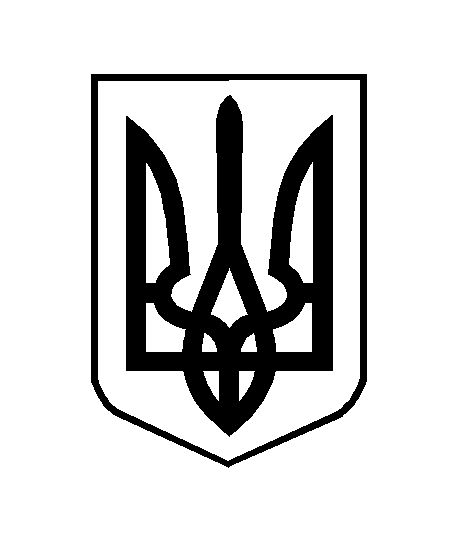 